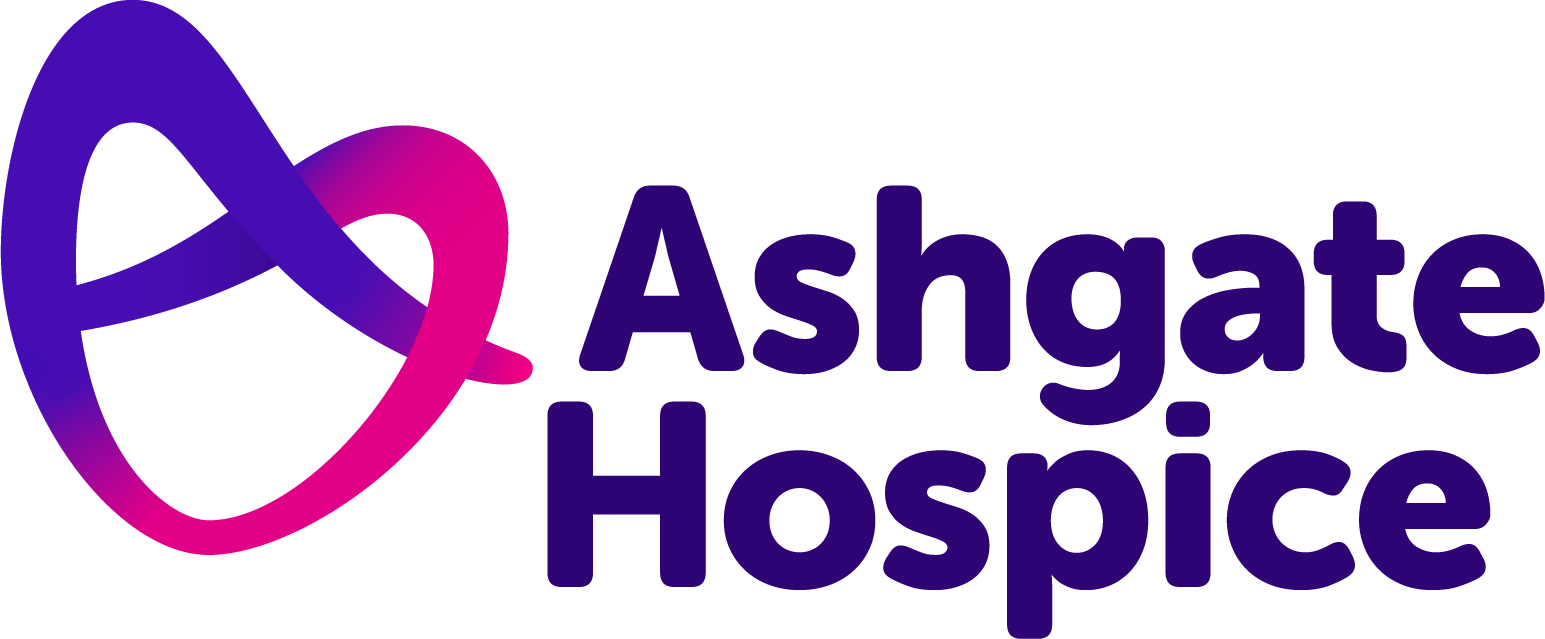 Ashgate Hospice Day Services referral criteriaPlease note the primary care team will remain the key workers for the patient.All new referrals will be contacted by a member of Day Services team within 10working days.Once patient needs are assessed by the Day Services team, they will be offeredan individualized plan of care which may be face to face, telephone support,virtual support or signposting to other services.All people referred will be aged 18 years or older.All people referred will be registered with a GP within NHS Derby and Derbyshire CCG North localities.All people referred will have a life limiting condition where the focus of care is palliative rather than curative.All people referred will have consented to the referral and the sharing of clinical records or information.Ashgate in the Community: Hub criteriaIn addition to the above:All people referred will be independent with all care needs or be able toattend sessions with a carer.All people referred will be able to provide own transport to and fromsessions.